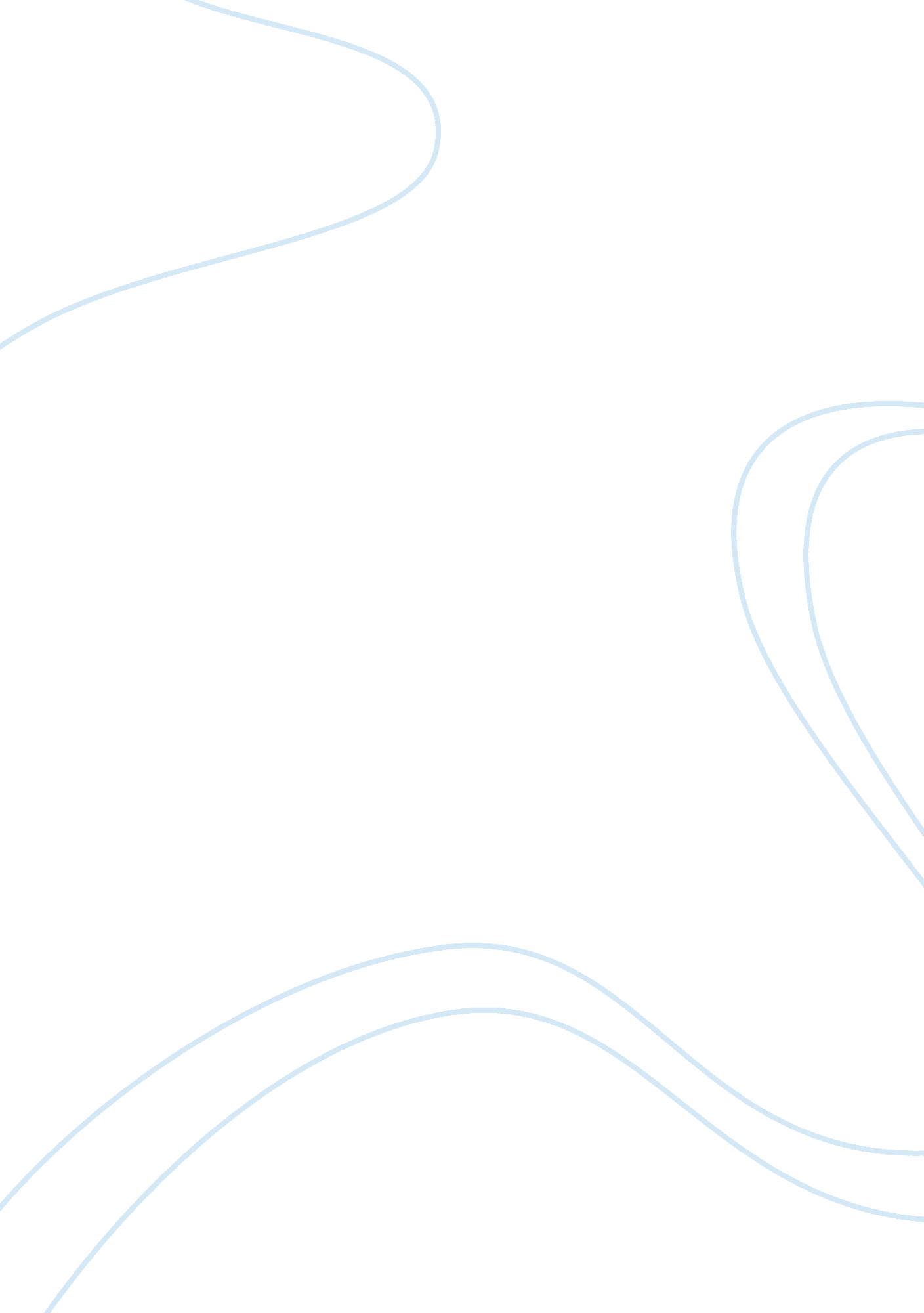 Millay she loved can fill that space. since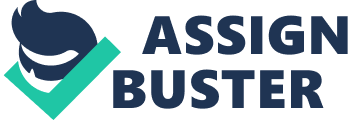 Millay has used metaphors throughout the poem to explain her state of mind, just like the tree which is left alone in the winters because of the migration of birds to other places, she is also left alone in the bed without her lover; the tree is lonely and so is she. Millay shows the contrast in the form of two seasons, summer and winter, at times her heart is filled with happiness and joy which is similar to the joys of summers and there are times when she cannot come out of the memories of the past as a result of which her heart becomes filled pain which is similar to the silence of chilly winter days. This silence can only come to an end when summer arrives but Millay is sad that this summer will not arrive in her life. She feels that summer actually stood in her when she was content and happy but today summer sings no more in her because her heart is empty and nobody except the one she loved can fill that space. Since that person is dead all her joys have come to an end. When a person reads this beautiful sonnet he or she will surely remember their loved ones who have left them. 